Епархиальный  тур1.Вам известно, что притча – это поучительная история, рассказанная Иисусом Христом на простом и понятном для людей языке. А в чем заключается поучительность притчи? Прочтите варианты ответов и выберите правильный.  Правильных ответов может быть несколько. А) В притче объясняются явления физические природы, непонятные людям, жившим в то время;Б) В притче осуждается не человек, а человеческие пороки и грехи;В) В притче на примере ее героев раскрывается желание Иисуса Христа о том, чтобы все мы были одной большой семьей, все жили, как братья и сестры, все любили Господа, любили друг друга.2. Вспомните притчу «О блудном сыне» (Луки 15:11-19) и двух ее персонажей: младшего  сына и старшего сына.  Соедините линией черты характера, принадлежавшие каждому из братьев.3. Внимательно рассмотрите изображения слева направо и  напишите названия евангельских притч.1._______________________________________________________________________________________2._______________________________________________________________________________________3._______________________________________________________________________________________4._______________________________________________________________________________________5.______________________________________________________________________________4. Вспомните притчу «О злых виноградарях» (Мф. 21:33-41) и ответьте на вопрос: кто показан в образе рабов, посланных хозяином к виноградарям? Отметьте правильный вариант ответа.А)    Фарисеи   и первосвященники;    Б)  Верующие люди;        В) Пророки.5.Прочитайте внимательно отрывок из евангельской притчи. А) Вставьте пропущенные слова в текст, используя слова для вставки.Слова для вставки:  собирает сокровища,  друзей, богатого человека, богатеет, хлебороба,  душе,  жене,  хлеб, плодов, сломаю житницы, продам свои житницы, жалеет себя, верует, душа.Сказал Господь такую притчу: у одного………………………………………… был хороший урожай в поле; и он рассуждал сам с собою: что мне делать? некуда мне собрать……………………… моих ? И сказал: вот что сделаю: ……………………………………………мои и построю большие, и соберу туда весь…………………………. мой и всё добро мое, и скажу ……………… моей: ……………….! много добра лежит у тебя на многие годы: покойся, ешь, пей, веселись. Но Бог сказал ему: безумный! В сию ночь душу твою возьмут у тебя; кому же достанется то, что ты заготовил? Так бывает с тем, кто…………………………………………………. для себя, а не в Бога………………………………………..Б) Запишите название притчи____________________________________.6. Вспомните притчу «О сеятеле» (Мф. 13:3-23) и соедините символические образы с понятиями, которые они обозначают. 7. Вспомните притчу «О пшенице и плевелах» (Мф.13:24-30)  и ответьте на вопрос: что запрещал хозяин поля своим рабам? Почему?___________________________________________________________________________________________________________________________________________________________________8. Все  евангельские притчи  по тематике можно разделить примерно на следующие группы: притчи о царствии Божием, притчи о милосердии Божием, притчи о добрых делах и добродетелях. Распределите предложенные притчи согласно предложенным  группам. Одна притча может соответствовать нескольким группам.«О сеятеле», «О мытаре и фарисее», «О пшенице и плевелах», «О блудном сыне», «О милосердном самарянине», «О немилосердном должнике», «О злых виноградарях», « О неразумном богаче».9. Обведите  буквы в филворде так, чтобы читался главный персонаж одной их евангельских притч, посвященной теме покаяния.Слова могут изгибаться в любом направлении, но не пересекаться и читаются только по горизонтали и по вертикали.   10. Из предложенных слов соберите фразу из евангельской притчи.сей пошел, а унижающий себя возвысится, унижен будет, оправданным в дом свой более, нежели тот: ; ибо всякий, возвышающий сам себя. __________________________________________________________________________________________________________________________________________________________________
__________________________________________________________________________________Творческий блокПеред вами текст евангельской притчи «О немилосердном должнике» (Мф.18:23-35). Прочитайте его внимательно  и ответьте на следующие вопросы.1.В какой фразе притчи заключена  ее главная мысль? Найдите ее в тексте и запишите._________________________________________________________________________________________________________________________________________________________________________________________________________________________________________________________________________2.Почему в притче осуждается желание раба вернуть то, что он отдал в долг?__________________________________________________________________________________________________________________________________________________________________________________________________________________________________________________________________________3.Что в притче подразумевается под словом «долг» или «10 000 талантов», «100 динариев»?______________________________________________________________________________________________________________________________________________________________________________________________________________________________________________________________________4.  Подумайте, почему Богу угодно, чтобы мы прощали от сердца ближнего своего? Как вы понимаете смысл выражения «прощать от сердца»?__________________________________________________________________________________________________________________________________________________________________________________________________________________________________________________________________________________________________________________________________________________________________________________________________________________________________________________________________________________________________________________________________________________________5.  Порассуждайте на примере поступка немилосердного раба,  какие качества характера мешали ему простить своего товарища, т.е. ближнего своего? Чему учит нас эта притча?___________________________________________________________________________________________________________________________________________________________________________________________________________________________________________________________________________________________________________________________________________________________________________________________________________________________________________________________________________________________________________________________________________________________________________________________________________________________________________________________________________________________________________________________________________________________________________________________________________________________________________________________________________________________________________________________________
____________________________________________________________________________________________________________________________________________________________________________________III ЕПАРХИАЛЬНАЯОЛИМПИАДА ПРАВОСЛАВНЫХЗНАНИЙ - 2019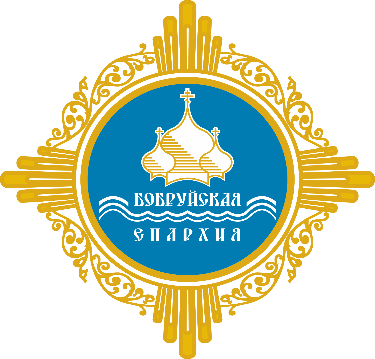 Возрастная группа (13-14 лет)III ЕПАРХИАЛЬНАЯОЛИМПИАДА ПРАВОСЛАВНЫХЗНАНИЙ - 2019              Фамилия________________________________III ЕПАРХИАЛЬНАЯОЛИМПИАДА ПРАВОСЛАВНЫХЗНАНИЙ - 2019               Имя____________________________________                Количество полных лет_____________III ЕПАРХИАЛЬНАЯОЛИМПИАДА ПРАВОСЛАВНЫХЗНАНИЙ - 2019                Приход_________________________________                             _________________________________III ЕПАРХИАЛЬНАЯОЛИМПИАДА ПРАВОСЛАВНЫХЗНАНИЙ - 2019Нашел в себе силы покаяться в содеянномНе умеет радоваться возвращению братаМладший  сын                 Мечтал о свободе и деньгах                                  Старший  сынВсегда размерен, спокоен и работящОставил отца, поскольку не имел смирения Никогда не прекословил отцу до возвращения братаЗЕМЛЯСлово Божие ПОСЕЯННОЕ В ТЕРНИЕСердце человеческое, весь мирСЕМЯПороки, грехи человека, обольщение сатанойПОСЕЯННОЕ У ДОРОГИЛюди, не имеющие крепкой веры, которые при случае от нее отходятПОСЕЯННОЕ В ДОБРУЮ ЗЕМЛЮЗаботы житейские, суета, накопление богатстваПОСЕЯННОЕ В КАМЕНИСТУЮ ЗЕМЛЮЛюди, усердно исполняющие заповедиСЕЯТЕЛЬПроповедник слова Божияпритчи о Царствии Божиемпритчи о милосердии Божиемпритчи о добрых делах и добродетеляхыклшщтййд бдуенлдулл зд ьы зрсм дкянхсмынрютугыйодкгицртрурдо№ вопроса12345678910БаллыВсего баллов